基本信息基本信息 更新时间：2024-05-16 11:11  更新时间：2024-05-16 11:11  更新时间：2024-05-16 11:11  更新时间：2024-05-16 11:11 姓    名姓    名N0163745N0163745年    龄40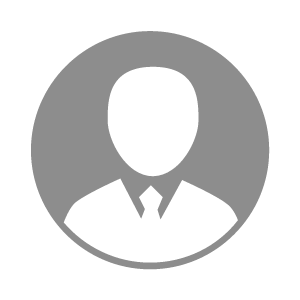 电    话电    话下载后可见下载后可见毕业院校山东畜牧兽医职业学院邮    箱邮    箱下载后可见下载后可见学    历大专住    址住    址山东省滨州市滨城区山东省滨州市滨城区期望月薪5000-10000求职意向求职意向兽药车间主任,疫苗车间主任,疫苗生产经理兽药车间主任,疫苗车间主任,疫苗生产经理兽药车间主任,疫苗车间主任,疫苗生产经理兽药车间主任,疫苗车间主任,疫苗生产经理期望地区期望地区山东省|安徽省|河北省|江苏省|河南省山东省|安徽省|河北省|江苏省|河南省山东省|安徽省|河北省|江苏省|河南省山东省|安徽省|河北省|江苏省|河南省教育经历教育经历就读学校：山东畜牧兽医职业学院 就读学校：山东畜牧兽医职业学院 就读学校：山东畜牧兽医职业学院 就读学校：山东畜牧兽医职业学院 就读学校：山东畜牧兽医职业学院 就读学校：山东畜牧兽医职业学院 就读学校：山东畜牧兽医职业学院 工作经历工作经历工作单位：山东绿都生物科技有限公司 工作单位：山东绿都生物科技有限公司 工作单位：山东绿都生物科技有限公司 工作单位：山东绿都生物科技有限公司 工作单位：山东绿都生物科技有限公司 工作单位：山东绿都生物科技有限公司 工作单位：山东绿都生物科技有限公司 自我评价自我评价热情、好学、沟通力强热情、好学、沟通力强热情、好学、沟通力强热情、好学、沟通力强热情、好学、沟通力强热情、好学、沟通力强热情、好学、沟通力强其他特长其他特长计算机一级
疫苗制造高级工
参加过4次GMP验收。掌握新版GMP内容
活疫苗、灭活疫苗生产管理、尤其是冻干工艺的改进、保护剂的改进。计算机一级
疫苗制造高级工
参加过4次GMP验收。掌握新版GMP内容
活疫苗、灭活疫苗生产管理、尤其是冻干工艺的改进、保护剂的改进。计算机一级
疫苗制造高级工
参加过4次GMP验收。掌握新版GMP内容
活疫苗、灭活疫苗生产管理、尤其是冻干工艺的改进、保护剂的改进。计算机一级
疫苗制造高级工
参加过4次GMP验收。掌握新版GMP内容
活疫苗、灭活疫苗生产管理、尤其是冻干工艺的改进、保护剂的改进。计算机一级
疫苗制造高级工
参加过4次GMP验收。掌握新版GMP内容
活疫苗、灭活疫苗生产管理、尤其是冻干工艺的改进、保护剂的改进。计算机一级
疫苗制造高级工
参加过4次GMP验收。掌握新版GMP内容
活疫苗、灭活疫苗生产管理、尤其是冻干工艺的改进、保护剂的改进。计算机一级
疫苗制造高级工
参加过4次GMP验收。掌握新版GMP内容
活疫苗、灭活疫苗生产管理、尤其是冻干工艺的改进、保护剂的改进。